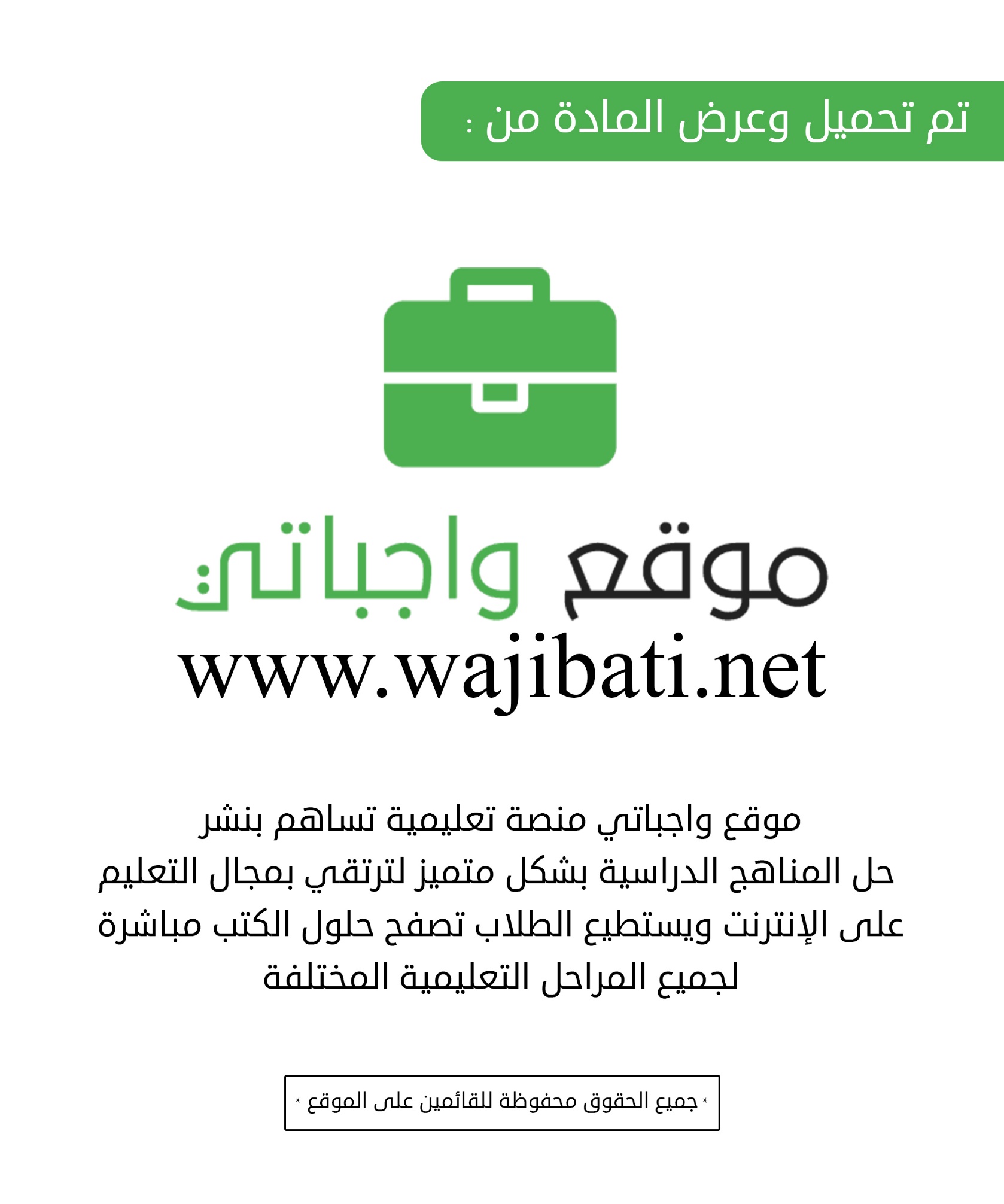 أكمل مما يأتي القوة الواقعة على مساحة معينة بفعل وزن عمود الهواء فوقها تسمى...........................................يستعمل البارومتر لقياس ............................................طبقات الغلاف الجوى هى .............؛ ...................؛...................؛........................الطقس هو..............................................................أضع علامة () إمام الإجابة الصحيحة  وعلامة (×) أمام الإجابة الخاطئة1- توجد طبقة الأوزون داخل طبقة التروبوسفير       (         )2- القوة الواقعة على مساحة معينة بفعل وزن الهواء هي الضغط الجوى(    )3- الرياح العالمية هى رياح تهب باستمرار ولمسافات طويلة فى اتجاهات معينة معروفة (     )ما هي أدوات وأجهزة قياس الرياح ؟            ......................................................................................................................................................................................................................................................................................................................................................................................................................................................................................................................................................................................................................................................................................................................................................................................................................................................................................................أختار الإجابة الصحيحة اى المتغيرات التالية يقيسه علماء الأرصاد الجوية لتوقع حالة الطقس ؟ا- حركة البارومتر                                        ب-  ضغط الهواء ج- البارومتر                                               د-  عدد السكاناى مما يلي ليس شكلا من أشكال الهطول الصلب :ا- المطر                                         ب-  الثلجج- البرد                                         د-  المطر المتجمد 3- عبارة عن غيوم خفيفة ولها حواف غير محددة وتتشكل على ارتفاعات عالية هى       ا- الغيوم الركامية                          ب-  الغيوم الريشية       ج- الضباب                                 د-  الغيوم الطبقيةأكمل مما يأتي  :- الكتلة الهوائية هي ...........................................................................................تقاس كمية الهطول بواسطة .....................................................................................الغيوم الركامية هي .............................................................................................ما هي الجبهات الهوائية  ؟................................................................................................................................................................................أكمل مما يأتي :-العاصفة الرعدية هي ....................................................................................البرق هو ................................................................................العواصف الثلجية العنيفة هي ....................................................................................الإعصار القمعي هو ....................................................................................أختار الإجابة الصحيحة ما الأمواج العاتية ؟ا- النمط الدوارنى للرياح                       ب-  ارتفاع الماء فى المحيطج- عاصفة شتوية مع أمطار متجمدة  د- منطقة واسعة من الهواء البارد اى مما ياتى عاصفة ذات ضغط منخفض فى مركزها  ا- العاصفة الرعدية                                    ب- العاصفة الجليدية ج- الإعصار القمعي                                       د- العاصفة الثلجية هو دوران سحابة على شكل قمعي يصاحبه رياح شديدة تزيد سرعتها على  / ساعةا- الاعصار القمعى                                   ب- الاعصار الحلزونىج- العواصف الثلجية                                   د- العواصف الجليديةما هى العواصف الثلجية العنيفة ؟............................................................................................................................................................................................................................................................................................................................................................................................................1- أضع علامة () أمام العبارات الصحيحة وعلامة (×) أمام العبارات الخاطئة1- المناخ هو متوسط الحالة الجوية فى مكان ما خلال فترة زمنية محددة   		 (        )2- تيارات الهوائية هى حركة مياه المحيط المستمرة                           	          (       )3- التغير المناخي هو اى تغير مؤثر وطويل المدى فى معدل حالة الطقس يحدث لمنطقة معينة (       ) 2- أذكر العوامل المختلفة التي تؤثر في المناخ ؟................................................................................................................................................................................................................................................................................................................................................................................................3- متوسط الطقس لاى مكان هو ...................................اختر الاجابة الصحيحة  :ماذا تسمى الحركة المستمرة لماء المحيط  ؟1- هطلا                                              2- اعصارا3- اعلى مد                                           4- تيارااى المتغيرات الاتية ليست من المتغيرات التى تؤثر فى مناخ منطقة ما ؟1- المنطقة المعتدلة                              2- الارتفاع3- خطوط العرض                               4- تيارات المحيطأكمل ما يأتي :-1-  .............. مادة لا يمكن تجزئتها الى مواد اصغر عن   طريق  التفاعلات الكيميائية 2- ..........................  اصغر وحدة فى العنصر تحمل صفاته3- ....................... هى جسيمات سالبة الشحنة وهى تدور حول النواة فى فراغ يمثل معظم حجم الذرة 4- ......................  هو العدد الذى يحدد نوع العنصر ......................  هى دقائق تتكون من اتحاد ذرتين او اكثر معا اى العناصر التالية اكثر شيوعا  على الارض ؟ا- النتيتروجين                                    ب- الهيليومج- الكربون                                       د- الحديدأكمل مما يأتي من اشهر الفلزات ................ ، ...................،................،................... ،.....................من اشهر اللافلزات ................،........................ ،....................،................. ،..............من خصائص الفلزات .................................................... ،...................................................................................................... ، .....................................................من خصائص اللافلزات ......................................... ، ........................................................................................................... ، ..................................................كيف نستفيد من الفلزات ؟................................................................................................................................................................................................................................................................................................................................................................................................................................................................................................................................................ كيف نستفيد من اللافلزات ؟................................................................................................................................................................................................................................................................................................................................................................................................................................................................................................................................................أختار الاجابة  الصحيحة :- اى المواد التالية من اشباه الفلزات ؟ا- النحاس الاصفر                           ب- الحديدج- البورون                                  د- النيتروجين السائلاى المواد التالية تستعمل عادة للقضاء على البكتريا ؟ا- اكسيد الكاليسوم                            ب- الصوديم ج- الكلور                                     د- النيتروجين أكملحالات المادة هى ....................... ، ......................... ، ......................التغير الفيزيائى هو .............................................................................................التسامى هو ..................................................................................................درجة الانصهار هى .....................................................................................درجة الغليان هى .........................................................................................أختار الاجابة الصحيحةتكون حالة المادة التى لها اعلى طاقة : ا- صلبة                                     ب- سائلة ج- غازية                                   د- غير ذلكما الذى يحدث عند ارتفاع درجة حرارة جسم ما ؟ا- تمدد                                        ب- انكماشج- تكثف                                     د-  تجمد اكتب المفهوم العلمي :-1- مادة نقية تتألف من عنصرين او أكثر هي                     		   	(                  ) 2- مجموع كتل المواد المتفاعلة يساوى دائما مجموع كتل المواد الناتجة   		(                  )3- تسمى المواد فى الجانب الايمن من المعادلة الكيميائية                     		(                  )أختار الإجابة  الصحيحة :-اى التغيرات التالية تغيرا كيميائيا  ؟ا- انصهار الجليد                                  ب- ذوبان الملحج- حرق الخشب                                  د- هطول المطرما المركب الى يشوه الفلز :-ا- ثانى أكسيد الكربون                                       ب- السكر ج- الحمض                                                    د-  اكسيد الفلزأكمل مما ياتى  ؟التغير الذي ينتجه صدا الحديد يسمى .................................................عندما تزداد حركة دقائق جسم ما بفعل الحرارة وتبدأ دقائقه بالتباعد يحدث له ........................................................................................المادة الكيميائية التي تنتج عن تفاعل كيميائي تسمى .............................أختار الإجابة الصحيحة :-فى اثناء سقوط كرة راسيا الى اسفل تكسب طاقة       ا- كيميائية                                 ب- حركية      ج-  حركية                                  د- وضع     2-  يقاس كل من الشغل والطاقة بوحدة :-       ا- النيوتن                                 ب- م /  ث      ج-  الجول                                 د-  نيوتن . م/ ث الشغل هو ................................................................................ووحدة قياس الشغل هى .....................................................الطاقة هى ................................................................................تسمى الطاقة الناتجة عن موضع الجسم هى ..............................................................................................قانون حفظ الطاقة هو ..............................................................................................أكمل مما يأتي يطلق على النقطة المحورية في الرافعة اسم .................................................................................. أداة تعمل على تغيير مقدار القوة واتجاها من أشكال الطاقة شكل يسمى .........................................جزء الآلة البسيطة الذي تؤثر فيه القوة المبذولة هو ....................................................عندما نجمع التين أو أكثر من الآلات البسيطة معا فإننا نحصل على .....................................................................................اكتب المفهوم العلمي 1- اداة تستخدم لتغيير مقدار القوة واتجاهها  هى                  (     			            )2- القوة التى تبذلها عند استعمال الآلة البسيطة هى                (       			         )1- أضع علامة () أمام العبارات الصحيحة وعلامة (×) أمام العبارات الخاطئة1- الامتصاص هو عملية نقل الطاقة الى سطح ما عند اختفاء موجة فية             (         )         2- الانعكاس هو تكرار سماع الصوت بسبب انعكاس الموجات الصوتية            (         )             3- .التردد هو عدد مرات اهتزاز جسم ما خلال ثانية واحدة                           (         )                           أختار الاجابة الصحيحة  :-فى اى مما يلى تكون سرعة الصوت اكبر ؟ا- الماء                                    ب- الهواء ج- الزيت                                 د-  الحديديعتبر الصدى مثالا على ان موجات الصوت :- ا- تتحول                                ب- تمتصج- تنعكس                               د- تنكسرصفة للصوت تحدد ما اذا كان رفيعا ام غليظا ا- التردد                                 ب- الحدةج- الانعكاس                           د-  الصدىهو ارتداد الموجات الصوتية عن سطح ما  ا- الامتصاص                         ب- الحدةج- الانعكاس                            د- الصدىما هى فوائد صدى الصوت ؟.............................................................................................................................................................................................................................................................................................................................................................................................................................................................................................................................أكمل مما يأتي طول الموجة هو ..............................................................................................فوتونات هى ............................................................................................انعكاس الضوء هو ..............................................................................................انكسار الضوء هو ..............................................................................................أختار الإجابة الصحيحة لا يستطيع الضوء المرور خلال جسم ...............................................ا- شفاف                                           ب- معتم ج- شبة شفاف                                    د- محدباى ألوان الضوء له طول موجي اكبر  ؟ا- الأحمر                             ب- البنفسجيج- الأصفر                          د- الأزرقاى العبارات الآتية خاطئة ؟تعتمد النظارات الطبية على مبدأ انعكاس الضوءزاوية سقوط الأشعة تساوى زاوية الانعكاسالألوان الفاتحة تعكس الضوء أكثر من الألوان القاتمةالانعكاس يشبه الانتشار المنظم للضوءتتكون .....................من سلسلة التضاغطات والتخلخلات خلال انتقالها فى الاوساط المادية نشاهد خيالنا فى المراة بسبب .............................................           الفلزا ت                                                                       اللا فلزات التمدد الحرارىالانكماش الحرارىالآلة البسيطةعملهاالرافعةالبكرةالمستوى المائلالإسفينالبرغى